Številka: 	34304-45/2023Datum: 	22. 12. 2023 Navodilo za izvajanje ukrepov za zatiranje zlate trsne rumenice in prenašalca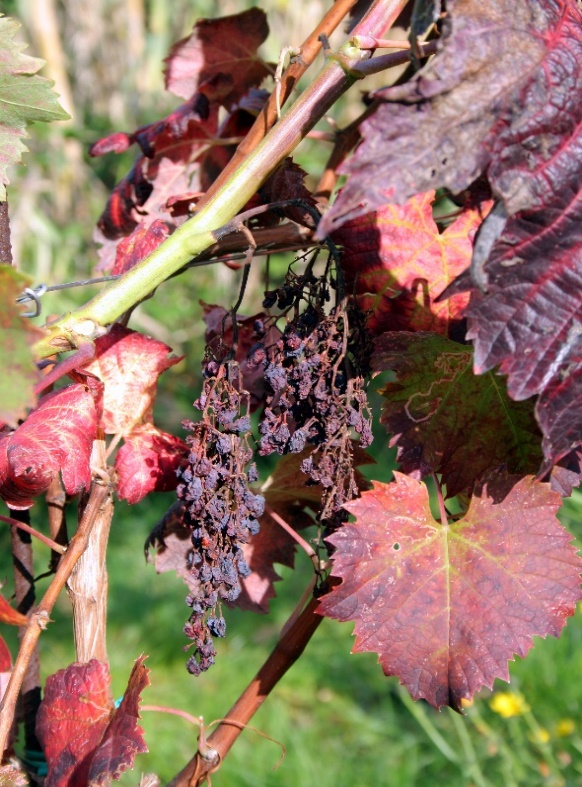 								Vida Znoj							  v. d. generalnega direktorjaKAZALO VSEBINE1.	UVOD	42.	NAČIN PREGLEDOVANJA RASTLIN TRTE MED RASTNO DOBO	42.1	Čas pregledov	42.2	Simptomi zlate trsne rumenice	53.	NAČIN ODSTRANITVE IN UNIČENJA OKUŽENIH RASTLIN	64.	SPREMLJANJE NAVZOČNOSTI AMERIŠKEGA ŠKRŽATKA	74.1	Čas postavitve rumenih lepljivih plošč	74.2	Način postavitve in število rumenih lepljivih plošč	74.3	Pregledovanje plošč in beleženje podatkov	85.	NAČIN ZATIRANJA PRENAŠALCA AMERIŠKEGA ŠKRŽATKA IN IZVAJANJA TRETIRANJA S FITOFARMACEVTSKIMI SREDSTVI	95.1	Seznam fitofarmacevtskih sredstev za zatiranje ameriškega škržatka	95.2	Način izvajanja tretiranja s fitofarmacevtskimi sredstvi v vinogradih za pridelavo grozdja, brajdah in ohišnicah v razmejenih območjih za zadrževanje	105.2.1	Vinogradi za pridelavo grozdja – integrirano varstvo trte	115.2.2	Vinogradi za pridelavo grozdja - ekološka pridelava	165.2.3	Brajde in ohišnice	175.3	Način izvajanja tretiranja s fitofarmacevtskimi sredstvi v matičnih vinogradih, matičnjakih in trsnicah na ozemlju Slovenije	175.4	Aplikacija fitofarmacevtskih sredstev	205.5	Podatki o fitofarmacevtskih sredstvih	215.5.1	Mospilan 20 SG	215.5.2	Sivanto prime	215.5.3	Movento SC 100	215.5.4	Decis 2,5 EC	215.5.5	Decis 100 EC	225.5.6	Mavrik 240 EW	235.5.7	Pripravki na osnovi piretrina	23PRILOGA 1: Seznami razmejenih območij (okužena območja in varovalni pas) v Sloveniji za zadrževanje zlate trsne rumenice	24KAZALO PREGLEDNICPreglednica 1: Fitofarmacevtska sredstva za zatiranje ameriškega škržatka in povzetki omejitev uporabe na dan 9. 6.  2023	10Preglednica 2: Število obveznih tretiranj ameriškega škržatka v okuženem območju in v varovalnem pasu v severovzhodni Sloveniji (štajerska, in prekmurje)	11Preglednica 3: Seznam občin in število obveznih tretiranj na območju jugovzhodne Slovenije (posavje, Dolenjska in Bela krajina)	12Preglednica 4: Seznam občin in število obveznih tretiranj na območju zahodne Slovenije (Primorska)	13Preglednica 5: Okvirni roki zatiranja ameriškega škržatka v vinogradih za pridelavo grozdja na razmejenem območju SV Slovenije (Štajerska in Prekmurje; območje KGZS– Zavod Maribor in IHPS) in JV Slovenije (Posavje, Dolenjska, Bela krajina; območje KGZS – Zavod Novo mesto)	14Preglednica 6: Okvirni roki zatiranja ameriškega škržatka v vinogradih za pridelavo grozdja v razmejenem območju v zahodni Sloveniji (Primorska) ter ustrezna fitofarmacevtska sredstva.	16Preglednica 7: Okvirni roki zatiranja ameriškega škržatka v vinogradih za pridelavo grozdja v ekološki pridelavi na razmejenem območju in ustrezna ffs.	17Preglednica 8: Okvirni roki in pripravki za zatiranje ameriškega škržatka v matičnih vinogradih.	18Preglednica 9: Okvirni roki in pripravki za zatiranje ameriškega škržatka v matičnjakih.	19Preglednica 10: Okvirni roki in pripravki za zatiranje ameriškega škržatka v trsnicah	20UVODNavodilo za izvajanje ukrepov za zatiranje zlate trsne rumenice in prenašalca (v nadaljnjem besedilu: navodilo Uprave) je namenjeno za izvajanje določb Uredbe o ukrepih za zatiranje in preprečevanje širjenja zlate trsne rumenice (Uradni list RS, št. 85/2023 (v nadaljnjem besedilu: uredba) in sicer glede načina: pregledovanja rastlin trte v skladu s prvo alinejo drugega odstavka 8. člena uredbe;odstranitve in uničenja rastlin trte v skladu s prvim odstavkom 10. člena uredbe;spremljanja ulova ameriškega škržatka in beleženja podatkov o številu ulovljenih ameriških škržatkov v skladu s četrtim odstavkom 11. člena in drugo alinejo drugega odstavka 14. člena uredbe;izvajanja zatiranja ameriškega škržatka oziroma tretiranja s fitofarmacevtskimi sredstvi v skladu z drugim in osmim odstavkom 11. člena uredbe. Seznam razmejenih območij (okuženih območij in varovalnih pasov), kjer se izvajajo navedeni predpisani ukrepi, je v Prilogi 1 tega navodila.Navodilo Uprave je objavljeno na spletni strani Uprave: https://www.gov.si/zlata-trsna-rumenica/  NAČIN PREGLEDOVANJA RASTLIN TRTE MED RASTNO DOBOImetniki morajo v skladu s prvo alinejo drugega odstavka 8. člena uredbe v vinogradih za pridelavo grozdja, brajdah ali ohišnicah v varovalnih pasovih razmejenega območja zlate trsne rumenice redno pregledovati trte na način, kot ga določa to navodilo. Prav tako morajo v skladu s tem navodilom na podlagi druge alineje drugega odstavka 14. člena uredbe redno pregledovati enote pridelave trte (matični vinogradi, matičnjaki in trsnice) na celotnem ozemlju Slovenije. V skladu s tem navodilom lahko vinogradniki pregledujejo tudi vinograde za pridelavo grozdja, brajde ali ohišnice v okuženih območjih razmejenega območja zlate trsne rumenice.Čas pregledov Primeren čas za pregledovanje trt je predvsem v obdobju od konca cvetenja do jeseni. Bolezenska znamenja (v nadaljnjem besedilu: simptomi) se začnejo pojavljati kmalu po cvetenju trte in se čez poletje stopnjujejo. Najbolje so vidni od sredine avgusta dalje in v septembru. Šibkejša rast poganjkov na okuženih trtah ali njihovih delih je vidna tudi pozimi, take trte lahko prepoznamo v času zimske rezi. Simptomi zlate trsne rumenice so podrobneje opisani v poglavju 2.2Redno pregledovanje trt je nujno zaradi čim bolj zgodnjega odkritja simptomov zlate trsne rumenice, pomembno je namreč, da se take trte čim prej odstrani na način, kot je navedeno v poglavju 3. Okužene trte so namreč rezervoar za širjenje okužbe s pomočjo prenašalca ameriškega škržatka, ki s prehranjevanjem na okuženih trtah sprejme fitoplazmo in jo prenese na zdrave trte. Na simptome zlate trsne rumenice smo pozorni tudi v času, ko na trti ni listja, še posebej med zimsko rezjo. Simptomi zlate trsne rumenice Simptomi so na različnih sortah vinske trte različno izraženi. Zajamejo lahko cel trs ali le dele trsa (posamezne rozge). Lahko se začnejo se pojavljati takoj po cvetenju (navadno v začetku julija) in se proti jeseni stopnjujejo. Izraženost le-teh je odvisna tudi od časa, ki je minil po okužbi, in od okoljskih dejavnikov. Navadno se začnejo pojavljati šele naslednje leto po okužbi. Simptomi v okuženih vinogradih so vidni tudi pozimi, značilni so predvsem poganjki slabše rasti, ki pozimi pogosto pozebejo. Na okužbo z zlato trsno rumenico na trti sumimo, če so vidni kateri od naslednjih simptomov: Na listih:splošna bledikavost ali obarvanje listov okuženih trsov, ki zajema vse liste na okuženem trsu ali poganjku; splošno ali sektorsko rumenenje listja pri belih oz. rdečenje pri rdečih sortah; obolelo tkivo lahko pozneje na posameznih delih odmre;vihanje listnih robov navznoter; intenzivnost vihanja je odvisna od sorte in stopnje razvoja bolezenskih znamenj; listi so togi in krhki in se pri mečkanju zdrobijo;v času odpadanja listja se listna ploskev navadno loči od peclja tako, da  pecelj še dolgo ostane na rozgi; možna je delna nekroza listnih žil. Na poganjkih in rozgah:mlahavi ali povešeni poganjki zaradi pomanjkljivega olesenevanja tkiva; pri nekaterih sortah pojav drobnih temnorjavih ali črnih bradavičk na spodnjih medčlenkih zelenih poganjkov;rozge so šibkejše rasti, les je slabo dozorel in pozimi pogosto pozebe;možen razvoj nekroz na notranji strani luba; poznejše in neenakomerno odganjanje spomladi.Na grozdju:možne posledice so lahko tudi slaba oploditev, osipanje in včasih tudi odmiranje kabrnkov.Od sredine poletja dalje se pojavlja venenje jagod in pozneje sušenje celih grozdov ali njihovih delov; 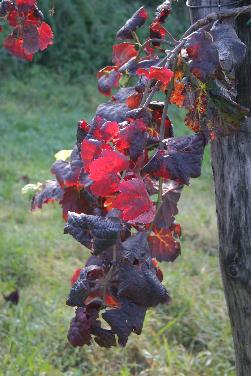 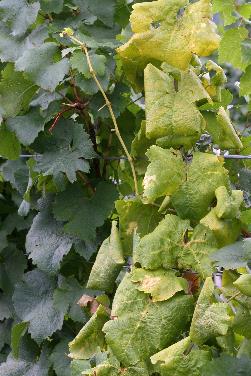 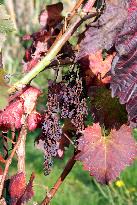 Slika 1: Simptomi na trti (avtor: Gabrijel Seljak).Simptomi na matičnih rastlinah trte za podlage (matičnjaki) so le redko vidni oziroma slabo izraženi. Zamenjave: Enaki simptomi kot zlata trsna rumenica se kažejo tudi pri rumenici počrnelosti lesa, ki jo na trti povzroča fitoplazma 'Candidatus Phytoplasma solani'. Obeh bolezni ne moremo ločiti brez laboratorijske analize.   Več fotografij simptomov na trti je na spletni strani UVHVVR: https://www.gov.si/zlata-trsna-rumenica/ in na spletni strani EPPO https://gd.eppo.int/taxon/PHYP64/photos.NAČIN ODSTRANITVE IN UNIČENJA OKUŽENIH RASTLINPrvi odstavek 10. člena uredbe določa, da je treba rastline trte, na katerih je bila uradno potrjena okužba z zlato trsno rumenico, in vse simptomatične rastline trte odstraniti in uničiti skupaj s koreninami tako, da se prepreči ponovno obraščanje. Uničenje nadzemnega dela rastlin trte se v rastni sezoni izvede čim prej po potrditvi okužbe oziroma pojavu simptomov zlate trsne rumenice.Korenine je treba izkopati in odstraniti najpozneje do 30. aprila v naslednjem letu po potrditvi okužbe oziroma pojavu simptomov zlate trsne rumenice.Načini uničenja trt so naslednji: trto je treba izkopati s koreninami vred ali jo odrezati nad zemljo ter rezno ploskev premazati z neselektivnim herbicidom. Za ta namen ima do 15. 12. 2024 dovoljenje pripravek Touchdown system 4. (za premazovanje bazalnih ostankov (deblo, štor) okuženih rastlin takoj po poseku oziroma uničenju nadzemnega dela). Ko je trta odrezana ali izruvana in se zeleni deli posušijo, ne privlačijo več ameriškega škržatka. Zato prenos fitoplazme s takih trt ni več možen. Imetniki trte morajo spremljati tudi, če je trta ponovno odgnala iz debla ali iz korenin. Na novo odgnale poganjke je treba potrgati ali jih ponovno premazati z neselektivnim herbicidom, saj so lahko okuženi, četudi ne kažejo simptomov. Delovanje herbicida je boljše v jesenskem času. Pri tem je treba paziti, da se herbicida ne zanaša na sosednje trte.Če je imetnik odrezal trto nad zemljo, mora izkopati in odstraniti preostanek trte skupaj s koreninami v skladu z 10. členom uredbe najpozneje do 30. aprila naslednje leto.SPREMLJANJE NAVZOČNOSTI AMERIŠKEGA ŠKRŽATKAV 14. členu uredbe je določeno, da mora imetnik trsnice, matičnega vinograda ali matičnjaka zaradi izpolnjevanja posebnih zahtev za premike obvezno spremljati navzočnost ameriškega škržatka, kot je določeno v navodilih uprave. Če želi vinogradnik v vinogradih za pridelavo grozdja zmanjšati število tretiranj s FFS, tudi spremlja ulov ameriškega škržatka v skladu s tem navodilom.Ulov odraslih ameriških škržatkov je treba spremljati z rumenimi lepljivimi ploščami (RLP). Na RLP se uspešno lovijo predvsem odrasli škržatki, kadar pa je populacija ameriškega škržatka velika, se lahko nanje ulovijo tudi ličinke nižjih razvojnih stadijev. Čas postavitve rumenih lepljivih plošč V matičnem vinogradu, matičnjaku ali trsnici postavimo RLP v začetku julija, ko se običajno začnejo pojavljati odrasli škržatki. V vinogradu za pridelavo grozdja postavimo RLP po prvem opravljenem zatiranju ameriškega škržatka. Natančnejši čas postavitve RLP za posamezna območja v Sloveniji napove Javna služba zdravstvenega varstva rastlin na podlagi spremljanja razvoja ameriškega škržatka. Napovedi so objavljene v prognostičnih obvestilih na spletni strani Agrometeorološkega portala RS http://agromet.mkgp.gov.si/pp/.Način postavitve in število rumenih lepljivih ploščV vinograd za pridelavo grozdja, matični vinograd, trsnico ali matičnjak  izobesimo najmanj 3 RLP. Če je površina večja od 2 ha, število plošč ustrezno povečamo, kot je navedeno v spodnji preglednici. Preglednica: Število rumenih lepljivih plošč glede na površino vinograda za pridelavo grozdja, matičnega vinograda, matičnjaka ali trsnice.V brajdah in ohišnicah izobesimo vsaj 2 RLP. Priporočljivo je, da plošče izobesimo v sredino vinograda, matičnjaka ali trsnice in ne v robne vrste ali na konec vrste. V matičnem vinogradu, matičnjaku ali vinogradu za pridelavo grozdja ter v brajdah in ohišnicah izobesimo plošče v senčni del trte na žico ali trto, ker se škržatki najraje zadržujejo v senci.V trsnici izobesimo plošče na količke, ki jih postavimo na grebenih. Pri tem pazimo, da se plošče ne prilepijo na listje trte.Pregledovanje plošč in beleženje podatkovRLP pregledujemo 1 x tedensko, pri pregledu s plošče odstranimo ulovljene škržatke. Ulov redno beležimo. Plošče je treba menjavati na 14 dni, ker lepilo sčasoma popusti, posledično se škržatki slabše lovijo. Ulov ameriškega škržatka spremljamo v vinogradih za pridelavo grozdja do konca avgusta, v matičnih vinogradih, matičnjakih in trsnicah pa do sredine septembra. Kdor ameriškega škržatka ne pozna, se lahko obrne na Javno službo zdravstvenega varstva rastlin ali si pomaga s Pripomočkom za prepoznavanje različnih razvojnih stadijev ameriškega škržatka na povezavi:http://projects.nib.si/fdgameplan/wp-content/uploads/sites/46/2016/04/fotografije-preimaginalni-stadiji-imago-A%C5%A0.pdfKontaktni podatki institucij, ki so vključene v javno službo zdravstvenega varstva rastlin, so dostopni na spletni strani Uprave https://www.gov.si/zlata-trsna-rumenica/  Spremljanje ulova ameriškega škržatka je opisano tudi v zloženki o zlati trsni rumenici in ameriškem škržatku, ki je objavljen na spletni strani  Uprave https://www.gov.si/zlata-trsna-rumenica/.NAČIN ZATIRANJA PRENAŠALCA AMERIŠKEGA ŠKRŽATKA IN IZVAJANJA TRETIRANJA S FITOFARMACEVTSKIMI SREDSTVI11. člen uredbe določa, da morajo imetniki trte na razmejenih območjih zadrževanja (okužena območja in varovalni pas) in območjih izkoreninjenja zatirati ameriškega škržatka z ustreznimi fitofarmacevtskimi sredstvi v skladu z navodilom Uprave, ki določa tudi podrobnejši način izvajanja tretiranja s fitofarmacevtskimi sredstvi. Enako velja za enote pridelave (matični vinogradi, trsnice in matičnjaki), kjer se v skladu s tretjo alinejo drugega odstavka 14. člena uredbe tudi izvaja obvezno zatiranje ameriškega škržatka v skladu z navodilom Uprave.Za uspešno preprečevanje širjenja okužb z zlato trsno rumenico je nujno čim bolj znižati populacijo prenašalca ameriškega škržatka. Zatiranje ameriškega škržatka je poleg odstranjevanja okuženih trt ključni ukrep za preprečevanje širjenja zlate trsne rumenice. Seznam ustreznih fitofarmacevtskih sredstev za zatiranje ameriškega škržatka je v preglednici 1. Števila obveznih tretiranj v razmejenih območjih za zadrževanje so določena po občinah in so navedena v preglednicah 2, 3 in 4. Okvirni roki zatiranja in fitofarmacevtska sredstva v vinogradih za pridelavo grozdja v razmejenih območjih za zadrževanje so navedeni v preglednicah 5 in 6, za ekološko pridelavo v preglednici 7 ter v matičnih vinogradih, matičnjakih in trsnicah v preglednicah 8, 9 in 10. Natančnejše roke zatiranja napove Javna služba zdravstvenega varstva rastlin na Kmetijsko gozdarskih zavodih Nova Gorica, Novo mesto in Maribor ter na Inštitutu za hmeljarstvo in pivovarstvo Slovenije in na Kmetijskem inštitutu Slovenije. Napovedi so objavljene v prognostičnih obvestilih, ki so dostopna na spletni strani Agrometeorološkega portala RS, kjer se je mogoče naročiti na prejemanje prognostičnih obvestil po elektronski pošti.Seznam fitofarmacevtskih sredstev za zatiranje ameriškega škržatka Fitofarmacevtska sredstva, ki imajo dovoljenje za zatiranje ameriškega škržatka ter podatki o številu dovoljenih tretiranj, o karenci ter o datumu veljavnosti dovoljenja so v preglednici 1. Opozarjamo, da podatki odražajo stanje na dan 18. 4. 2023, zato je potrebno pred vsako uporabo preveriti status registracije sredstev zaradi morebitnih sprememb.Izvajalci dejavnosti morajo vsa fitofarmacevtska sredstva uporabljati v skladu z navodili za uporabo in navedbami na etiketi. Vsa sredstva, ki so dovoljena za zatiranje ameriškega škržatka, so nevarna za čebele. Zato je pomembno, da se prvo zatiranje opravi takrat, ko je trta že povsem zaključila cvetenje. Pred uporabo insekticida je treba pokositi cvetočo podrast v vinogradu oziroma na drug način preprečiti, da bi jo FFS doseglo. Pri uporabi je treba upoštevati Pravilnik o pravilni uporabi fitofarmacevtskih sredstev (Uradni list RS, št. 71/14, 28/18, 56/22 in 155/22).Preglednica 1: Fitofarmacevtska sredstva za zatiranje ameriškega škržatka in povzetki omejitev uporabe na dan 9. 6. 20231 sredstvo ima v letu 2023 dovoljenje za nujne primere za zatiranje ameriškega škržatka v vinogradih za pridelavo vinskega in namiznega grozdja, v matičnih vinogradih, trsnicah in matičnjakih in sicer od 3. 5. 2023 do 2. 9. 20232 karenca za vinsko in namizno grozdje (vključno z matičnimi vinogradi)3 karenca za trsnice in matičnjake4 s pripravkoma Decis 2,5 EC in se zaradi zaščite čebel in drugih žuželk opraševalcev lahko tretira le po cvetenju (od BBCH 71 do 75), Poznejše tretiranje se ne dovoli zaradi tveganja za neciljne organizme, aplikacija se opravi v nočnem času dve uri po sončnem zahodu in največ dve uri pred sončnim vzhodom. 5 v vinogradih za pridelavo grozdja in matičnih vinogradih6 v matičnjakih in trsnicah7 Decis 100 EC se lahko uporabi v fenofazah po BBCH od 15 do 89. 8 Na trti za pridelavo vinskega in jedilnega grozdja, vključno z matičnimi vinogradi, matičnjaki in trsnicamiMU – manjša uporaba; učinkovitost in fitotoksičnost sredstva pri uporabi na vinski trti ni bila preverjena, zato odgovornost v zvezi z uporabo (učinkovitost in fitotoksičnost) sredstva na vinski trti prevzame uporabnik.Način izvajanja tretiranja s fitofarmacevtskimi sredstvi v vinogradih za pridelavo grozdja, brajdah in ohišnicah v razmejenih območjih za zadrževanjeRazmejeno območje za zadrževanje je sestavljeno iz okuženega območja in varovalnega pasu. Okuženo območje razmejenega območja je območje, v katerem se izvajajo ukrepi obvladovanja (zadrževanja) zlate trsne rumenice. Varovalni pas razmejenega območja je območje, v katerem se izvajajo ukrepi izkoreninjenja zlate trsne rumenice. Žarišče okužbe je okuženo območje v varovalnem pasu razmejenega območja za zadrževanje, v katerem se izvajajo ukrepi izkoreninjenja. V vinogradih za pridelavo grozdja ter v brajdah in ohišnicah je obvezno zatiranje ameriškega škržatka v celotnem razmejenem območju: v okuženem območju, varovalnem pasu in v žariščih okužbe. Vinogradi za pridelavo grozdja – integrirano varstvo trteŠtevilo obveznih tretiranj v vinogradih za pridelavo grozdja v razmejenih območjih je pri integriranem varstvu določeno po občinah. Seznam občin ter obvezno število tretiranj je navedeno v preglednicah 2, 3 in 4.  V preglednicah 2 in 3 je navedeno, da lahko v določenih občinah na Štajerskem in v Prekmurju (občine Zavrč, Cirkulane, Markovci, Ptuj, Duplek, Lenart, Sveta Trojica v Slovenskih goricah, Cerkvenjak, Gornja Radgona, Radenci, Križevci, Moravske toplice, Puconci, Kobilje in Bistrica ob Sotli) ter v Posavju (občina Krško) imetnik zmanjša število tretiranj s treh na dve tretiranji, če sam spremlja ulov odraslih škržatkov z rumenimi lepljivimi ploščami in so po opravljenem 2. tretiranju ulovljeni manj kot 4 škržatki na eno ploščo na teden. V takem primeru mora imetnik spremljati ulov ameriškega škržatka z rumenimi lepljivimi ploščami in redno zapisovati število ulovljenih škržatkov, kot je navedeno v tem navodilu. Zmanjšanje števila tretiranj s treh na dve tretiranji velja le za vinograd, v katerem imetnik spremlja ulov ameriškega škržatka in zapisuje število ulovljenih škržatkov. Če v teh občinah v vinogradih ne spremlja ameriškega škržatka, kot je določeno v teh navodilih, mora opraviti 3 tretiranja. Preglednica 2: Število obveznih tretiranj ameriškega škržatka v okuženem območju in v varovalnem pasu v severovzhodni Sloveniji (Štajerska in Prekmurje)Preglednica 3: Seznam občin in število obveznih tretiranj na območju Jugovzhodne Slovenije (Posavje, Dolenjska in Bela krajina)Preglednica 4: Seznam občin in število obveznih tretiranj na območju Zahodne Slovenije (Primorska)V preglednici 4 je navedeno, da lahko imetnik v občinah v okuženem območju in varovalnem pasu zmanjša število tretiranj z dveh na eno tretiranje, če sam spremlja ulov odraslih škržatkov z rumenimi lepljivimi ploščami in so po opravljenem 1. tretiranju ulovljeni manj kot 4 škržatki na eno ploščo na teden. V takem primeru mora imetnik spremljati ulov ameriškega škržatka z rumenimi lepljivimi ploščami in redno zapisovati število ulovljenih škržatkov, kot je navedeno v  tem navodilu. Zmanjšanje števila tretiranj z dveh na eno tretiranje velja le za vinograd, v katerem imetnik spremlja ulov ameriškega škržatka in zapisuje število ulovljenih škržatkov. Če v teh občinah v vinogradih ne spremlja ameriškega škržatka, kot je določeno v tem navodilu, mora opraviti 2 tretiranji.Okvirni roki zatiranja ameriškega škržatka in fitofarmacevtska sredstva so za Štajersko in Prekmurje (območje KGZS – Zavod Maribor in IHPS) ter za območje Posavja, Dolenjske in Bele krajine (območje KGZS – Zavod Novo mesto) navedeni v preglednici 5 in za Primorsko (območje KGZS – Zavod Nova Gorica) v preglednici 6. Preglednica 5: Okvirni roki zatiranja ameriškega škržatka v vinogradih za pridelavo grozdja na razmejenem območju SV Slovenije (Štajerska in Prekmurje; območje KGZS – Zavod Maribor in IHPS) in JV Slovenije (Posavje, Dolenjska, Bela krajina; območje KGZS – Zavod Novo mesto)Pri prvem tretiranju uporabimo pripravek Mospilan 20 SG ali Sivanto prime ali Movento SC 100. Ti pripravki imajo sistemičen – rezidualni način delovanja in učinkovito zatirajo ameriškega škržatka za obdobje cca. 3 tednov. Ostala sredstva s kontaktnim načinom delovanja iz preglednice 1 so učinkovita krajše obdobje (v povprečju le en teden). Za prvo tretiranje je zaradi antirezistentne strategije priporočljivo uporabiti pripravek Mospilan 20 SG ali Sivanto prime. Drugo tretiranje: če je bil pri prvem tretiranju uporabljen Mospilan 20 SG ali Sivanto prime, za drugo tretiranje priporočamo uporabo pripravka Movento SC 100 ali Decis 2,5 ali Decis 100 EC ali Mavrik 240 EW. Aktivno snov deltametrin (Decis 2,5 EC ali Decis 100 EC) lahko uporabimo samo enkrat v rastni sezoni. Pripravek Mavrik 240 EW lahko uporabimo 2 krat v rastni sezoni. Pri tretjem tretiranju imajo prednost kontaktni pripravki: Biotip floral, Flora verde ali Decis 100 EC ali Mavrik 240 EW. Aktivno snov deltametrin lahko uporabimo samo 1 x v rastni sezoni. Uporabimo lahko tudi pripravek Sivanto prime. Pri tem je treba upoštevati, da se lahko Sivanto prime uporabi samo 1 x v sezoni. Če so vremenske razmere ustrezne – če je zračna vlaga visoka, npr. takoj po dežju, lahko uporabimo tudi pripravek Movento SC 100. Movento SC 100 lahko uporabimo 2 x v rastni sezoni. Ne glede na možnost zmanjšanja števila tretiranj je zaradi preverjanja učinkovitosti tretiranja in poznavanja stanja v vinogradih za pridelavo grozdja priporočljivo, da vinogradniki sami povsod, predvsem pa v razmejenih območjih zlate trsne rumenice, spremljajo ulov ameriškega škržatka z rumenimi lepljivimi ploščami, kot je opisano v teh navodilih Preglednica 6: Okvirni roki zatiranja ameriškega škržatka v vinogradih za pridelavo grozdja v razmejenem območju v zahodni Sloveniji (Primorska) ter ustrezna fitofarmacevtska sredstva.Vinogradi za pridelavo grozdja - ekološka pridelava V ekološki pridelavi so na celotnem razmejenem območju obvezna najmanj 3 tretiranja. Okvirni termini in sredstva za zatiranje ameriškega škržatka so v preglednici 7. Zaradi boljše učinkovitosti zatiranja je priporočljivo, da se pri uporabi sredstev na osnovi piretrina škropilni brozgi doda ustrezno močilo oz. adjuvant. Pomembno: uporabi se močila, ki so dovoljena v ekološki pridelavi. Preglednica 7: Okvirni roki zatiranja ameriškega škržatka v vinogradih za pridelavo grozdja v ekološki pridelavi na razmejenem območju in ustrezna FFS.Brajde in ohišnice V brajdah in ohišnicah v razmejenem območju zlate trsne rumenice je obvezno vsaj eno tretiranje v rastni sezoni. Izven razmejenih območij zatiranje ameriškega škržatka ni obvezno, je pa priporočljivo.  V brajdah in ohišnicah se lahko uporabljata pripravka Flora verde in Biotip floral. Oba pripravka je mogoče kupiti v prodajalnah FFS tudi brez potrdila za izvajalce ukrepov varstva rastlin.Opravimo vsaj eno tretiranje po končanem cvetenju vinske trte, kar je običajno konec junija ali v začetku julija. Obenem je priporočljivo, da v začetku julija na brajdi izobesimo rumene lepljive plošče, kot je opisano v teh navodilih. Način izvajanja tretiranja s fitofarmacevtskimi sredstvi v matičnih vinogradih, matičnjakih in trsnicah na ozemlju SlovenijeV matičnih vinogradih, matičnjakih in trsnicah je obvezno zatiranje ameriškega škržatka povsod po Sloveniji, to je v razmejenih območjih in izven njih. Obvezno je treba opraviti najmanj tri tretiranja proti ameriškemu škržatku, obenem pa morajo imetniki spremljati ulov ameriškega škržatka z rumenimi lepljivimi ploščami, kot je navedeno v teh navodilih. Če je na rumeno lepljivo ploščo po tretjem tretiranju še ulovljen vsaj en škržatek, je treba tretiranje ponoviti. To tretiranje je namenjeno predvsem zatiranju škržatkov, ki v matični vinograd, matičnjak ali trsnico priletijo iz okolice. Pomembno:Pri prvem in drugem tretiranju dajemo prednost pripravkoma Mospilan 20 SG ali Sivanto prime, ki sta sistemična insekticida z rezidualnim delovanjem. Pri tem je treba upoštevati, da se lahko pripravka uporabita le enkrat v isti rastni sezoni. Zatiranje lahko opravimo tudi s pripravkom Movento SC 100, s katerim obenem zatiramo tudi trtno uš. V matičnih vinogradih je treba paziti na karenčno dobo.Okvirni roki zatiranja ameriškega škržatka v matičnih vinogradih, matičnjakih in trsnicah in pripravki so navedeni v preglednicah 8, 9 in 10. Preglednica 8: Okvirni roki in pripravki za zatiranje ameriškega škržatka v matičnih vinogradih.Preglednica 9: Okvirni roki in pripravki za zatiranje ameriškega škržatka v matičnjakih.Preglednica 10: Okvirni roki in pripravki za zatiranje ameriškega škržatka v trsnicahAplikacija fitofarmacevtskih sredstevCvetoča podrast v vinogradih mora biti v času tretiranja z insekticidi zaradi varovanja čebel in drugih opraševalcev pokošena oziroma mora biti na drug način preprečeno, da bi jo FFS doseglo. Aplikacija mora biti izvedena na način, da se prepreči zanašanje škropilne brozge na sosednje parcele. Za doseganje večje učinkovitosti delovanja insekticidov priporočamo njihovo uporabo v večernih oziroma nočnih urah in ob uporabi močil. Rastline v času aplikacije ne smejo biti v stresu (npr. vročinski stres), sicer se učinkovitost sredstva lahko zmanjša. S pripravkom Decis 2,5 EC se sme tretirati le v nočnem času in sicer dve uri po sončnem zahodu in največ dve uri pred sončnim vzhodom.Insekticidov na osnovi a.s. piretrin (Flora verde in Biotip floral) se ne sme uporabljati v vročini in na neposredni sončni svetlobi. Priporoča se uporabo v večernih urah in pri nižjih temperaturah zraka. Ob njihovi uporabi rastline temeljito omočimo tudi na spodnji strani listov, kjer se običajno nahaja ameriški škržatek. Pripravki iz skupine piretroidov za dobro delovanje potrebujejo ustrezen pH in sicer pod 6,5.Da dosežemo dobro omočenost rastlin in povečamo učinkovitost insekticidov, priporočamo povečano porabo vode (vsaj 400 l vode/ha) in uporabo močil. Učinkovitost sredstev za zatiranje ameriškega škržatka je zelo odvisna od učinkovitega nanosa, zato je priporočljiva uporaba klasičnih pršilnikov.Za pripravek Movento SC 100 je zaradi doseganja persistentnega učinka obvezna samostojna uporaba. Mešanje z drugimi fitofarmacevtskimi sredstvi se odsvetuje zaradi možne zmanjšane učinkovitosti tega sredstva.Podatki o fitofarmacevtskih sredstvihMospilan 20 SGSredstvo Mospilan 20 SG se uporablja kot sistemični dotikalni in želodčni insekticid za zatiranje ameriškega škržatka na trti za pridelavo vinskega in namiznega grozdja, v matičnih vinogradih, trsnicah in matičnjakih. Uporabi se v odmerku 0,375 kg/ha pri porabi vode do 1000 l/ha. Z njim  se lahko tretira v fenološki fazi od konca cvetenja do faze, ko so jagode v velikosti graha in grozdiči povešeni (BBCH 69/75).Na istem zemljišču se ga sme uporabiti največ 1- krat v eni rastni dobi in samo na podlagi napovedi Javne službe zdravstvenega varstva rastlin.Sredstvo ima dovoljenje za nujne primere iz varstva rastlin in se sme uporabljati od 3. 5. do 2. 9. 2023, skladno z navodili za uporabo.Sivanto primeSredstvo Sivanto prime se uporablja na trti za pridelavo vinskega in namiznega grozdja, v matičnih vinogradih, matičnjakih ter trsnicah za zatiranje zelenega škržatka (Empoasca vitis) in ameriškega škržatka (Scaphoideus titanus) v odmerku 0,5 L/ha in pri porabi vode do 1000 L/ha. S sredstvom se lahko na istem zemljišču tretira največ 1-krat v eni rastni sezoni, v fenološki fazi razvoja trte od konca cvetenja do začetka zorenja (BBCH 69-81). O mešanju z drugimi sredstvi se je treba posvetovati z zastopnikom.Movento SC 100Sredstvo Movento SC 100 se lahko uporablja v matičnih vinogradih, matičnjakih in trsnicah za zatiranje trtne uši (Viteus vitifoliae) in ameriškega škržatka (Scaphoideus titanus) v odmerku 0,7 l/ha in pri porabi vode 1000 l/ha. S sredstvom se lahko tretira v času po končanem cvetenju matične rastline. Na istem zemljišču ga lahko uporabimo največ 2-krat v eni rastni sezoni in sicer v 14-dnevnem intervalu.Sredstvo se lahko uporablja tudi na trti za pridelavo vinskega in namiznega grozdja za zatiranje ameriškega škržatka (Scaphoideus titanus) v odmerku 0,7 L/ha, ob porabi vode 1000 L/ha. S sredstvom se lahko tretira v času po končanem cvetenju. Sredstvo se lahko na istem zemljišču uporabi največ 2-krat v eni rastni sezoni, v 14 dnevnem intervalu.Za pripravek Movento SC 100 se priporoča samostojno uporabo. Mešanje z drugimi fitofarmacevtskimi sredstvi se odsvetuje zaradi možne zmanjšane učinkovitosti tega sredstva.Decis 2,5 EC  Decis 2,5 EC se uporablja kot dotikalni insekticid v odmerku 0,5 l/ha. Proizvodne vinograde, vključno z matičnimi vinogradi, se tretira po cvetenju trte do fenološke faze, ko jagode dosežejo velikost graha (BBCH 71 do 75). Poznejše tretiranje se ne dovoli zaradi tveganja za neciljne organizme. Na istem zemljišču je dovoljeno samo 1 tretiranje v eni rastni dobi.V trsnicah in matičnjakih sta dovoljeni 2 tretiranji v eni rastni dobi. Termine tretiranj se prilagaja navodilom za zatiranje ameriškega škržatka.Pri uporabi pripravka Decis 2,5 EC je treba preprečiti onesnaženje vodotokov, vodnjakov, jezer in vodnih izvirov tako, da upoštevamo predpise s področja varstva voda. S sredstvom se pri tretiranju trte ne sme tretirati v območju 30 m tlorisne širine od meje brega voda 1. in 2. reda. Zaradi zaščite neciljnih členonožcev je potrebno upoštevati netretiran varnostni pas 20 m do nekmetijskih površin. Sredstvo je nevarno za čebele, z njim se ne sme tretirati v času cvetenja gojenih rastlin in podrasti. Zaradi zaščite čebel in drugih žuželk opraševalcev se lahko s tem sredstvom tretira v nočnem času in sicer dve uri po sončnem zahodu in največ dve uri pred sončnim vzhodom.Pripravek Decis 2,5 EC spada v skupino sintetičnih piretroidov in negativno vpliva na plenilske pršice iz družine Phytoseiidae – naravne sovražnike rdeče sadne pršice in pršic šiškaric (akarinoze in erinoze). Zato lahko v škropljenih vinogradih pride do prerazmnožitve omenjenih škodljivcev.Za dobro delovanje je potreben ustrezen pH in sicer pod 6,5. Decis 100 ECDecis 100 EC se uporablja na trti za pridelavo vinskega in namiznega grozdja za zatiranje ameriškega škržatka (Scaphoideus titanus) v odmerku 75 ml/ha, ob porabi vode 500-1000 L/ha; s sredstvom se tretira od razvojne faze, ko je peti list razvit, do faze, ko so jagode zrele za trganje (BBCH 15-89) oziroma v skladu z napovedjo opazovalno napovedovalne službe za varstvo rastlin.S sredstvom se lahko na istem zemljišču tretira največ enkrat v eni rastni sezoni. Prav tako se v isti rastni sezoni na istem zemljišču ne sme uporabljati drugih fitofarmacevtskih sredstev (z izjemo pasti), ki vsebujejo aktivno snov deltametrin. Potrebno se je izogibati tretiranju v času visokih temperatur zraka. Decis 100 EC se lahko uporabi v fenofazah od BBCH 15 do 89.Tudi pripravek Decis 100 EC spada v skupino sintetičnih piretroidov in negativno vpliva na plenilske pršice iz družine Phytoseiidae – naravne sovražnike rdeče sadne pršice in pršic šiškaric (akarinoze in erinoze). Zato lahko v škropljenih vinogradih pride do prerazmnožitve omenjenih škodljivcev.Za dobro delovanje je potreben ustrezen pH in sicer pod 6,5. Mavrik 240 EWMavrik 240 EW je kontaktni insekticid. Uporablja se za zatiranje ameriškega škržatka na trti za pridelavo vinskega in namiznega grozdja vključno z matičnimi vinogradi ter v matičnjakih in trsnicah v odmerku 0,2 l/ha pri porabi vode od 500 do 1000 l/ha. Na istem zemljišču se lahko uporabi največ dvakrat v eni rastni sezoni z najmanj 14 dnevnim intervalom. Tretiranje se sme opraviti od razvojne faze jasno vidnih socvetij do faze mehčanja jagod (BBCH 53 do 85). Tretiranje proti ameriškemu škržatku se lahko izvede samo na podlagi napovedi javne službe zdravstvenega varstva rastlin. Poraba vode ne sme biti manjša od 500 l. Zaradi zaščite vodnih organizmov je treba pri tretiranju trte upoštevati netretiran varnostni pas 50 m tlorisne širine od meje brega voda 1. in 2. reda. Pri tretiranju je treba preprečiti onesnaženje vodotokov, vodnjakov, jezer in izvirov tako, da se upošteva predpise s področja varovanja voda. Zaradi varovanja čebel se sredstvo lahko uporabi le, če niso prisotne čebele na gojenih rastlinah ali podrasti. Tudi pripravek Mavrik 240 EW spada v skupino sintetičnih piretroidov in negativno vpliva na plenilske pršice iz družine Phytoseiidae – naravne sovražnike rdeče sadne pršice in pršic šiškaric (akarinoze in erinoze). Zato lahko v škropljenih vinogradih pride do prerazmnožitve omenjenih škodljivcev.Pripravki na osnovi piretrina Na osnovi aktivne snovi piretrin sta pri nas dovoljena za zatiranje ameriškega škržatka pripravka Flora verde in Biotip floral. Na podlagi preverjanja pristojnih služb na MKGP uporaba piperonil butoksida, ki ga vsebujeta ta dva pripravka, v ekološki pridelavi ni sporna, zato se lahko uporabljata v ekoloških vinogradih. Pripravka Flora verde in Biotip floral uporabimo na trti za pridelavo vinskega in namiznega grozdja v 0,16% koncentraciji oziroma v odmerku 1,6 l/ha. Učinek je boljši z dodatkom ogrščičnega olja v koncentraciji 0,5 %. Rastline temeljito omočimo, tudi na spodnji strani listov. Priporoča se uporabo v večernih urah in pri nižjih temperaturah zraka. Sredstva se ne sme uporabljati v vročini in na neposredni sončni svetlobi. Sredstvi sta nevarni za čebele! Mešanje z drugimi fitofarmacevtskimi sredstvi se ne priporoča.Sredstvi sta primerni za zmanjševanje populacij ameriškega škržatka. V primeru močnejšega napada ali ugotovljene navzočnosti škodljivca tretiranje ponovimo po 7 do 15 dneh. Oba pripravka sta registrirana tudi za zmanjševanje številčnosti križastega in pasastega grozdnega sukača. S sredstvoma se ne sme tretirati v območju 15 m tlorisne širine od meje brega voda 1. in 2. reda. S pripravki na podlagi piretrina lahko opravimo skupno največ 3 tretiranja v rastni dobi.Za dobro delovanje je potreben ustrezen pH in sicer pod 6,5. PRILOGA 1: Seznami razmejenih območij (okužena območja in varovalni pas) v Sloveniji za zadrževanje zlate trsne rumenicePovršina (ha)Število rumenih lepljivih ploščdo 23nad 2 do 56nad 59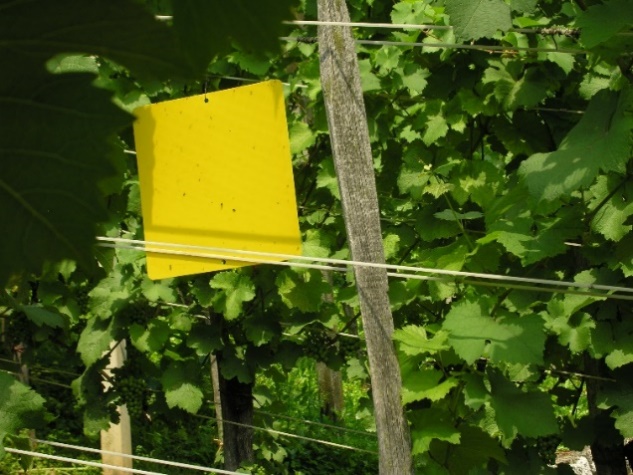 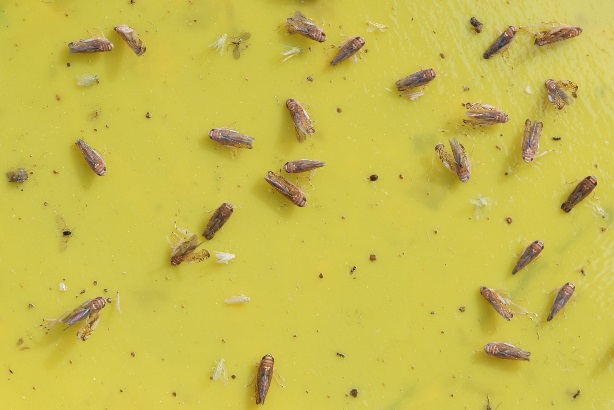 Slika 2: Rumena lepljiva plošča v vinogradu.Slika 3: Ulovljeni odrasli ameriški škržatki na rumeni lepljivi plošči.PripravekAktivna snovOdmerek/haŠtevilo dovoljenih tretiranj vrastni dobiKarenca(št. dni)Datum veljavnostiMospilan 20 SG1acetamiprid0,375 kg/haeno423.5.-2.9.2023Sivanto primeflupiradifuron0,5 l/haeno149.12.2025Movento SC 100 MUspirotetramat0,7 l/hadve142  karenca ni potrebna330.4.2025Decis 2,5 EC4deltametrin0,5 l/haeno5dve6142  karenca ni potrebna331.10.2024Decis 100 ECMUdeltametrin75 ml/haeno7731.10.2024Mavrik 240 EW8tau-fluvalilnat0,2 /hadve2131. 5. 2025Flora verde MUpiretrin1,6 l/hatri331.8.2023Biotip floral MUpiretrin1,6 l/hatri331.8.2023Območje in institucijaObčineŠtevilo obveznih tretiranj letnoOkuženo območje v Prekmurju KGZS - Zavod MariborLendava, Dobrovnik3 tretiranjaOkuženo območje in varovalni pas KGZS - Zavod MariborLjutomer, Ormož, Razkrižje, Sveti Tomaž, Sveti Jurij ob Ščavnici, Trnovska vas, Destrnik3 tretiranjaVarovalni pas vključno z žarišči okužbe (ob okuženem območju, Štajerska) KGZS - Zavod MariborSveti Andraž, Juršinci, Gorišnica, Dornava3 tretiranjaVarovalni pas vključno z žarišči okužbe (ob okuženem območju, Štajerska) KGZS - Zavod MariborZavrč, Cirkulane, Markovci, Ptuj, Duplek, Lenart, Sveta Trojica v Slovenskih goricah, Cerkvenjak, Gornja Radgona, Radenci, Križevci3 tretiranja; če imetnik sam spremlja ulov odraslih škržatkov z rumenimi lepljivimi ploščami in so po 2. tretiranju ulovljeni manj kot 4 škržatki na eno ploščo na teden, 3. tretiranja ni treba opraviti.Varovalni pas vključno z žarišči okužbe (Prekmurje)KGZS - Zavod MariborMoravske toplice, Puconci, Kobilje3 tretiranja; če imetnik sam spremlja ulov odraslih škržatkov z rumenimi lepljivimi ploščami in so po 2. tretiranju ulovljeni manj kot 4 škržatki na eno ploščo na teden, 3. tretiranja ni treba opraviti. Varovalni pas vključno z žarišči okužbe (Štajerska)KGZS – Zavod MariborVeržej, Križevci, Apače, Sveta Ana, Šentilj, Kungota, Pesnica, Sveti Jurij v Slovenskih goricah, Benedikt, Maribor, Hoče-Slivnica, Rače-Fram, Miklavž na Dravskem polju, Starše, Hajdina, Videm, Kidričevo, Slovenska Bistrica, Poljčane, Makole, Majšperk, Podlehnik, Oplotnica, Žetale, Središče ob Dravi2 tretiranjiVarovalni pas vključno z žarišči okužbe (Prekmurje)KGZS - Zavod MariborTišina, Murska Sobota, Beltinci, Odranci, Črenšovci, Velika Polana, Turnišče, Cankova, Rogašovci, Grad, Kuzma, Gornji Petrovci, Šalovci, Hodoš2 tretiranjiVarovalni pas vključno z žarišči okužbe (Štajerska) Inštitut za hmeljarstvo in pivovarstvo SlovenijeBistrica ob Sotli3 tretiranja; če imetnik sam spremlja ulov odraslih škržatkov z rumenimi lepljivimi ploščami in so po 2. tretiranju ulovljeni manj kot 4 škržatki na eno ploščo na teden, 3. tretiranja ni treba opraviti. Varovalni pas vključno z žarišči okužbe (Štajerska) Inštitut za hmeljarstvo in pivovarstvo SlovenijeZreče, Vojnik, Slovenske Konjice, Rogaška Slatina, Rogatec, Šentjur, Šmarje pri Jelšah, Podčetrtek, Kozje 2 tretiranjiObmočje in institucijaObčineŠtevilo tretiranjOkuženo območje in varovalni pas (vključno z žarišči okužbe)KGZS – Zavod NMDolenjske Toplice, Straža, Mirna peč, Novo mesto, Šentjernej, Kostanjevica na Krki, Brežice3 tretiranjaVarovalni pas vključno z žarišči okužbeKGZS – Zavod Novo mestoKrško3 tretiranja; če imetnik sam spremlja ulov odraslih škržatkov z rumenimi lepljivimi ploščami in so po 2. tretiranju ulovljeni manj kot 4 škržatki na eno ploščo na teden, 3. tretiranja ni treba opraviti.Varovalni pas vključno z žarišči okužbeKGZS – Zavod Novo mestoŽužemberk, Trebnje, Mirna, Šentrupert, Mokronog-Trebelno, Sevnica, Šmarješke Toplice, Škocjan, Semič, Črnomelj, Metlika2 tretiranjiObmočje in institucijaObčineŠtevilo tretiranjOkuženo območje in varovalni pas vključno z žarišči okužbeKGZS – Zavod Nova GoricaPiran, Izola, Koper, Ankaran, Sežana, Komen, Renče-Vogrsko2 tretiranji; če imetnik sam spremlja ulov odraslih škržatkov z rumenimi lepljivimi ploščami in so po 1. tretiranju ulovljeni manj kot 4 škržatki na eno ploščo na teden, 2. tretiranja ni treba opraviti. Varovalni pas vključno z žarišči okužbeKGZS – Zavod Nova GoricaBrda, Nova Gorica, Šempeter-Vrtojba, Miren-Kostanjevica, Ajdovščina, Vipava, Divača, Hrpelje-Kozina2 tretiranji; če imetnik sam spremlja ulov odraslih škržatkov z rumenimi lepljivimi ploščami in so po 1. tretiranju ulovljeni manj kot 4 škržatki na eno ploščo na teden, 2. tretiranja ni treba opraviti. TRETIRANJE / OKVIRNI TERMINFENOLOŠKA FAZA RAZVOJA TRTERAZVOJNI STADIJ AMERIŠKEGA ŠKRŽATKAPRIPRAVEKOPOMBE1. tretiranje:sredina junija do konca junijaPo končanem cvetenjuBBCH 69Ličinke L1– L3(2-4 tedne po začetku izleganja)Mospilan 20 SG ali Sivanto prime ali Movento SC 100Po končanem cvetenju vinske trte!Pripravki Mospilan 20 SG, Sivanto prime in Movento SC 100 imajo sistemično delovanje.Sredstvi Mospilan 20 SG in Sivanto prime lahko v eni rastni dobi uporabimo le enkrat. 2. tretiranje: običajno 3 tedne po 1. tretiranju (do 15. julija)BBCHod 71 daljeLičinke L2 do L5, prvi odrasli škržatkiSivanto prime aliMovento SC 100 ali Decis 2,5 EC ali Decis 100 EC aliMavrik 240 EWPrednost dajemo pripravku Sivanto prime, če ga nismo uporabili že pri prvem tretiranju, ali Movento SC 100.Pripravek na podlagi aktivne snovi deltametrin  (Decis 2,5 EC ali Decis 100 EC) lahko uporabimo samo enkrat v rastni dobi. 3. tretiranjekonec julija/začetek avgustaBBCH od 81 daljeOdrasli škržatkiBiotip floral aliFlora verde aliMovento SC 100 aliSivanto primeali Decis 100 EC aliMavrik 240 EWV primerih, ko je treba opraviti še 3. tretiranje. Seznam občin s številom tretiranj je v preglednicah 2 in 3. Decis 100 EC se lahko uporabi v fenofazah od BBCH 15 do 89.Mavrik 240 EW ima karenco 21 dni Tretiranje / Okvirni terminFenološka faza razvoja trteRazvojni stadij ameriškega škržatkaPripravekOpombe1. tretiranje:sredina junija do konca junijaPo končanem cvetenjuBBCH 69Ličinke L1– L3(2-4 tedne po začetku izleganja)Mospilan 20 SG ali Sivanto prime ali Movento SC 100Po končanem cvetenju vinske trte!Pripravki Mospilan 20 SG, Sivanto prime in Movento SC 100 imajo sistemično delovanje.Sredstva Mospilan 20 SG, Sivanto prime lahko v eni rastni dobi uporabimo le enkrat. 2. tretiranje: običajno 3 tedne po 1. tretiranju (do 15. julija)BBCHod 71 daljeLičinke L2 do L5, prvi odrasli škržatkiSivanto prime aliMovento SC 100 ali Decis 2,5 EC ali Decis 100 EC aliMavrik 240 EWV primerih, ko je treba opraviti 2. tretiranje: Prednost dajemo pripravku Sivanto prime, če ga nismo uporabili pri prvem tretiranju, ali Movento SC 100. Pripravke na podlagi aktivne snovi Deltametrin (Decis 2,5 EC ali Decis 100 EC) lahko uporabimo samo enkrat v rastni sezoni.Mavrik 240 EW ima karenco 21 dni. Tretiranje / Okvirni terminFenološka faza razvoja trteRazvojni stadij ameriškega škržatkaPripravekOpombe1. tretiranje:sredina junija  do konca junijaPo končanem cvetenjuBBCH 69Ličinke L1– L3(2-4 tedne po začetku izleganja)Flora verde aliBiotip floralPo končanem cvetenju vinske trte!2. tretiranje: 7 do 10 dni po 1. tretiranjuBBCH od 71 daljeLičinke L2 do L5, prvi odrasli škržatkiFlora verde aliBiotip floralPripravka Flora verde in Biotip floral sta registrirana tudi proti grozdnim sukačem.3. tretiranje: 7 do 10 dni po 2. tretiranjuLičinke L2 do L5, prvi odrasli škržatkiFlora verde aliBiotip floralPripravka Flora verde in Biotip floral sta registrirana tudi proti grozdnim sukačem.Tretiranje/ Okvirni terminFenološka faza razvoja trteRazvojni stadij ameriškega škržatkaPripravekOpombe1. tretiranjesredina  junija do konca junija Po končanem cvetenjuBBCH 69Ličinke L1– L3(2-4 tedne po začetku izleganja)Mospilan 20 SG* aliSivanto prime* aliMovento SC 100***pripravek je na isti površini dovoljeno uporabiti samo enkrat letno** Movento lahko uporabimo dvakrat. S tem tretiranjem obenem zatiramo tudi trtno uš***S tem tretiranjem lahko zatiramo tudi grozdne sukače.***Pripravke na podlagi aktivne snovi deltametrin (Decis 2,5 EC ali Decis 100 EC) lahko uporabimo samo enkrat v rastni sezoni. 2. tretiranjeokoli 2 do 3 tedne po 1. tretiranju (do 15. julija)BBCHod 71 daljeLičinke L2 do L5, prvi odrasli škržatkiSivanto prime* aliMovento SC 100** aliDecis 2,5 EC*** aliDecis 100 EC*pripravek je na isti površini dovoljeno uporabiti samo enkrat letno** Movento lahko uporabimo dvakrat. S tem tretiranjem obenem zatiramo tudi trtno uš***S tem tretiranjem lahko zatiramo tudi grozdne sukače.***Pripravke na podlagi aktivne snovi deltametrin (Decis 2,5 EC ali Decis 100 EC) lahko uporabimo samo enkrat v rastni sezoni. 3. tretiranjekonec julija BBCH-do 81 Odrasli škržatkiSivanto prime* aliMovento SC 100** ali Decis*** 100 EC aliMavrik 240 EW*pripravek je na isti površini dovoljeno uporabiti samo enkrat letno** Movento lahko uporabimo dvakrat. S tem tretiranjem obenem zatiramo tudi trtno uš***S tem tretiranjem lahko zatiramo tudi grozdne sukače.***Pripravke na podlagi aktivne snovi deltametrin (Decis 2,5 EC ali Decis 100 EC) lahko uporabimo samo enkrat v rastni sezoni. 4. tretiranjeOdrasli škržatkiBiotip floral, Flora verdeali Decis 100 EC***aliMavrik 240 EWV primeru, če se na rumeno lepljivo ploščo ulovi vsaj en škržatek.Decis 100 EC se lahko uporabi v fenofazah od BBCH 15 do 89.Mavrik ima karenco 21 dni. Tretiranje/ Okvirni terminFenološka faza razvoja trteRazvojni stadij ameriškega škržatkaPripravekOpombe1. tretiranjesredina junija do konca junija Po končanem cvetenjuBBCH 69Ličinke L1– L3(2-4 tedne po začetku izleganja)Mospilan 20 SG* aliSivanto prime* aliMovento SC 100***pripravek je na isti površini dovoljeno uporabiti samo enkrat letno** Movento lahko uporabimo dvakrat. S tem tretiranjem obenem zatiramo tudi trtno uš.Pripravek Decis 2,5 EC lahko uporabimo 2-krat v rastni dobi.2. tretiranjeokoli 2 do 3 tedne po 1. tretiranju (do 15. julija)od BBCH71 daljeličinke L2 do L5, prvi odrasli škržatkiMospilan 20 SG* aliSivanto prime* aliMovento SC 100** aliDecis 2,5 EC*pripravek je na isti površini dovoljeno uporabiti samo enkrat letno** Movento lahko uporabimo dvakrat. S tem tretiranjem obenem zatiramo tudi trtno uš.Pripravek Decis 2,5 EC lahko uporabimo 2-krat v rastni dobi.3. tretiranjekonec julijaod BBCH81 daljeOdrasli škržatkiMospilan 20 SG* aliSivanto prime* aliMovento SC 100** aliMavrik 240 EW*pripravek je na isti površini dovoljeno uporabiti samo enkrat letno** Movento lahko uporabimo dvakrat. S tem tretiranjem obenem zatiramo tudi trtno uš.Pripravek Decis 2,5 EC lahko uporabimo 2-krat v rastni dobi.4. tretiranje- avgustOdrasli škržatkiMavrik 240 EW V primeru, če se v avgustu na rumeno lepljivo ploščo ulovi vsaj en škržatek.Tretiranje/ Okvirni terminRazvojni stadij ameriškega škržatkaPripravekOpombe1. tretiranjesredina junija do konca junija Ličinke L1– L3(2-4 tedne po začetku izleganja)Mospilan 20 SG* aliSivanto prime* aliMovento SC 100***Pripravek je na isti površini dovoljeno uporabiti samo enkrat letno. ** Movento lahko uporabimo dvakrat. S tem tretiranjem obenem zatiramo tudi trtno uš.Pripravek Decis 2,5 EC lahko uporabimo 2-krat v rastni dobi.2. tretiranjeobičajno 3 tedne po 1. tretiranju: do 15. julijaLičinke L2 do L5, prvi odrasli škržatkiMospilan 20 SG* aliSivanto prime* aliMovento SC 100** aliDecis 2,5 EC*Pripravek je na isti površini dovoljeno uporabiti samo enkrat letno. ** Movento lahko uporabimo dvakrat. S tem tretiranjem obenem zatiramo tudi trtno uš.Pripravek Decis 2,5 EC lahko uporabimo 2-krat v rastni dobi.3. tretiranje: konec julijaOdrasli škržatkiMospilan 20 SG* aliSivanto prime* aliMovento SC 100** aliDecis 2,5 EC aliMavrik 240 EW*Pripravek je na isti površini dovoljeno uporabiti samo enkrat letno. ** Movento lahko uporabimo dvakrat. S tem tretiranjem obenem zatiramo tudi trtno uš.Pripravek Decis 2,5 EC lahko uporabimo 2-krat v rastni dobi.4. tretiranjeavgustOdrasli škržatkiMavrik 240 EW V primeru, če se na rumeno lepljivo ploščo ulovi vsaj en škržatekŠtevilka/ime razmejenega območja (RO)Območje RORegijaObčine ali druge upravne/geografske razmejitve1.Okuženo območjeZahodna SlovenijaAnkaran, Koper, Izola in Piran terSežana, Komen (razen katastrske občine Brestovica – ID 2408) in Renče-Vogrsko.1.Varovalni pasZahodna SlovenijaBrda, Nova Gorica, Miren-Kostanjevica, Šempeter-Vrtojba, Ajdovščina, Vipava, Divača in Hrpelje-Kozina ter katastrska občina Brestovica (ID 2408) v občini Komen.2.Okuženo območjeJugovzhodna SlovenijaDolenjske Toplice, Straža, Mirna peč, Novo mesto (razen katastrskih občin Črešnjice – ID 1458 in Herinja vas – ID 1459).2.Varovalni pasJugovzhodna SlovenijaŽužemberk, Trebnje, Mirna, Šentrupert, Sevnica, Krško, Brežice, Mokronog-Trebelno, Šmarješke Toplice, Škocjan, Šentjernej, Kostanjevica na Krki, Semič, Črnomelj in Metlika ter katastrski občini v občini Novo mesto: Črešnjice (ID 1458) in Herinja vas (ID 1459).3.Okuženo območjeSeverovzhodna SlovenijaDobrovnik in Lendava;Trnovska vas, Destrnik, Sveti Jurij ob Ščavnici, Sveti Tomaž;naslednje katastrske občine v občini Ljutomer: Desnjak (ID 262), Bučkovci - ID 252, Drakovci - ID 253, Moravci - ID 254, Godemarci - ID 255, Presika (ID 271, Nunska Graba (ID 270), Rinčetova Graba (ID 269), Kamenščak (ID 260), Stara cesta (ID 261), Mekotnjak (ID 263), Radomerje (ID 264), Gresovščak (ID 265), Plešivica (ID 266), Ilovci (267), Slamnjak (ID 268) in del Globoke (ID 274);del katastrske občine Globoka, ki pripada občini Razkrižje, inkatastrske občine v občini Ormož: Vičanci (ID 322), Senešci (ID 323), Sodinci (ID 324), Velika Nedelja (ID 331), Šardinje (ID 321), Hum (ID 314), Lahonci (ID 290), Žvab (ID 291), Runeč (ID 292), Stanovno (ID 293), Ivanjkovci (ID 294), Žerovinci (ID 295), Cerovec Stanka Vraza (ID 296), Veličane (ID 297), Mali Brebrovnik (ID 299), Veliki Brebrovnik (ID 300), Vinski vrh (ID 301), Miklavž (ID 302), Hermanci (ID 303), Gomila (ID 304), Kog (ID 305), Vuzmetinci (ID 306), Kajžar (ID 307), Zasavci (ID 308), Lačaves (ID 309), Jastrebci (ID 310), Vitan (ID 312), Pavlovski vrh (ID 315), Pavlovci (ID 317), Hardek (ID 318), Ormož (332) in Ključarovci pri Ormožu (ID 287).3.Varovalni pasSeverovzhodna SlovenijaCankova, Rogašovci, Kuzma, Grad, Gornji Petrovci, Šalovci, Puconci, Moravske Toplice, Hodoš, Kobilje, Tišina, Murska Sobota, Beltinci, Turnišče, Odranci, Velika Polana, Črenšovci;Razkrižje, razen dela katastrske občine Globoka;Ljutomer, razen naslednjih katastrskih občin: Desnjak (ID 262), Bučkovci (ID 252), Drakovci (ID 253), Moravci (ID 254), Godemarci (ID 255), Presika (ID 271), Nunska Graba (ID 270), Rinčetova Graba (ID 269), del Globoke (ID 274), Kamenščak (ID 260), Stara cesta (ID 261), Mekotnjak (ID 263), Radomerje (ID 264), Gresovščak (ID 265), Plešivica (ID 266), Ilovci (267) in Slamnjak (ID 268);Ormož, razen naslednjih katastrskih občin: Vičanci (ID 322), Senešci (ID 323), Sodinci (ID 324), Velika Nedelja (ID 331), Šardinje (ID 321), Hum (ID 314), Lahonci (ID 290), Žvab (ID 291), Runeč (ID 292), Stanovno (ID 293), Ivanjkovci (ID 294), Žerovinci (ID 295), Cerovec Stanka Vraza (ID 296), Veličane (ID 297), Mali Brebrovnik (ID 299), Veliki Brebrovnik (ID 300), Vinski vrh (ID 301), Miklavž (ID 302), Hermanci (ID 303), Gomila (ID 304), Kog (ID 305), Vuzmetinci (ID 306), Kajžar (ID 307), Zasavci (ID 308), Lačaves (ID 309), Jastrebci (ID 310), Vitan (ID 312), Pavlovski vrh (ID 315), Pavlovci (ID 317), Hardek (ID 318), Ormož (332) in Ključarovci pri Ormožu (ID 287), terSredišče ob Dravi, Maribor, Duplek, Lenart, Cerkvenjak Kungota, Pesnica, Šentilj, Sveti Jurij v Slovenskih goricah, Sveta Ana, Apače, Benedikt, Sveta Trojica v Slovenskih goricah, Gornja Radgona, Radenci, Križevci, Veržej, Sveti Andraž v Slovenskih goricah, Juršinci, Ptuj, Dornava, Gorišnica, Miklavž na Dravskem polju, Starše, Kidričevo, Hajdina, Markovci, Hoče-Slivnica, Rače-Fram, Zreče, Oplotnica, Slovenska Bistrica, Majšperk, Žetale, Podlehnik, Videm, Cirkulane, Zavrč, Vojnik, Slovenske Konjice, Poljčane, Makole, Šentjur, Šmarje pri Jelšah, Rogaška Slatina, Rogatec, Podčetrtek, Kozje in Bistrica ob Sotli.